Steven FeiferSteven G. Feifer, DEd, ABSNP is an internationally renowned speaker and author in the field of learning disabilities, and has authored six books on learning and emotional disorders in children. He has 19 years of experience as a school psychologist. Dr. Feifer is a diplomate in school neuropsychology, and currently works as a faculty instructor in the ABSNP school neuropsychology training program. He continues to evaluate children in private practice at the Monocacy Neurodevelopmental Center in Frederick, MD, and consults with numerous school districts throughout the country. Dr. Feifer has authored two tests on diagnosing learning disabilities in children: the FAR and the FAM, both published by PAR.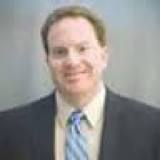 For books by Steven Feifer on Amazon, click on the Steven FeiferAmazon Author PageDr. Feifer has also written a number of journal articles.  The listing below is incomplete and will be updated when a more comprehensive listing is available.Steven G. Feifer, Rebecca Gerhardstein Nader, Dawn P. Flanagan, Kim R. Fitzer, and Kelly Hicks, Identifying Specific Reading Disability Subtypes for Effective Educational RemediationOther publications:Feifer, S. G., & DeFina, P. D. (2000). The neuropsychology of reading disorders: Diagnosis and intervention. Middletown, MD: School Neuropsych Press. 
Feifer, S. G., & De Fina, P. A. (2005). The neuropsychology of mathematics: Diagnosis and intervention. Middletown, MD: School Neuropsych Press. Feifer, S. G., & Della Toffalo, D. (2007). Integrating RTI with cognitive neuropsychology: A scientific approach to reading. Middletown, MD: School Neuropsych Press. Feifer, S. G. (2008). Integrating response to intervention (RTI) with neuropsychology: A scientific approach to reading. Psychology in the Schools, 45(9), 812–825.